Сессия № 40                  Решение № 383                14 декабря 2022 годаО внесении изменений в решение Собрания депутатов Звениговского муниципального района от 15 декабря 2021 года № 260«О бюджете Звениговского муниципального района Республики Марий Эл на 2022 год и на плановый период 2023 и 2024 годов»1.Внести в решение Собрания депутатов «О бюджете Звениговского муниципального района Республики Марий Эл на 2022 год и на плановый период 2023 и 2024 годов» от 15 декабря 2021 года № 260 следующие изменения:1.1. Пункт 1, 2 изложить в следующей редакции:«Пункт 1. Утвердить основные характеристики бюджета Звениговского муниципального района на 2022 год:        1) прогнозируемый общий объем доходов в сумме 1527792,9 тыс. рублей, в том числе объем безвозмездных поступлений 1258282,0 тыс. рублей,из них межбюджетные трансфертыиз бюджетов других уровней бюджетной системы Российской Федерации 1258282,0 тыс.рублей, из них из республиканского бюджета Республики Марий Эл 1258042,0тыс. рублей;2) общий объем расходов в сумме1531257,3 тыс. рублей;3) дефицит бюджета в сумме -3464,4тыс. рублей.Пункт 2. Утвердить основные характеристики бюджета Звениговского муниципального района на плановый период 2023 и 2024 годов:1) прогнозируемый общий объем доходов  бюджета Звениговского муниципального района:на 2023 год в сумме 824627,0 тыс. рублей, в том числе объем безвозмездных поступлений 544941,2тыс. рублей, из них  межбюджетные трансфертыиз бюджетов других уровней бюджетной системы Российской Федерации 544941,2 тыс.рублей, из них изреспубликанского бюджета Республики Марий Эл 544941,2тыс. рублей,на 2024 год в сумме 774145,5тыс. рублей, в том числе объем безвозмездных поступлений 475088,4тыс. рублей, из них  межбюджетные трансфертыиз бюджетов других уровней бюджетной системы Российской Федерации  475088,4 тыс.рублей, из них из республиканского бюджета Республики Марий Эл 475088,4 тыс. рублей;2) общий объем расходов бюджета Звениговского муниципального района:на 2023 год в сумме 824627,0 тыс. рублей, в том числе условно утверждаемые  расходы в сумме  7763,0 тыс. рублей;на 2024 год в сумме 774145,5 тыс. рублей, в том числе условно утверждаемые расходы в сумме  16495,0 тыс. рублей;3) дефицит бюджета Звениговского муниципального района:на 2023 год в сумме 0,0тыс. рублей;на 2024 год в сумме 0,0 тыс. рублей.».1.2. Пункт 14 изложить в следующей редакции:«Пункт 14. Утвердить объем бюджетных ассигнований бюджета Звениговского муниципального района, направляемых на исполнение публичных нормативных обязательствна 2022 год в сумме 4701,06 тыс. рублей, на 2023 год в сумме 3322,6 тыс. рублей, и на 2024 год в сумме 3322,6 тыс. рублей, согласно приложению № 14.».1.3. Приложения № 1-9,11,12,14,16 изложить в новой редакции (прилагаются).2. Настоящее решение вступает в силу после официального опубликования в районной газете «Звениговская неделя» и размещения на официальном сайте Звениговского муниципального района в информационно-телекоммуникационной сети «Интернет».Глава Звениговского муниципального районаПредседатель Собрания депутатовЗвениговского муниципального района                                        Н.В. Лабутина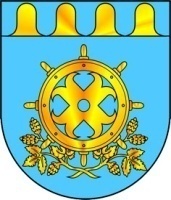 ЗВЕНИГОВО МУНИЦИПАЛ РАЙОНЫСО ДЕПУТАТ ПОГЫНЫШТАТ ШЫМШЕ СОЗЫВСОБРАНИЕ ДЕПУТАТОВ ЗВЕНИГОВСКОГО МУНИЦИПАЛЬНОГО РАЙОНАСЕДЬМОГО СОЗЫВА